Regulamin wewnątrzszkolnego konkursu historyczno – plastycznego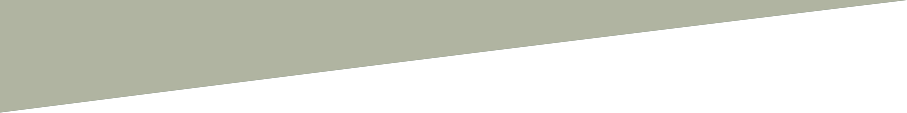 Pomaluj historięTermin przyjmowania prac: 10.03.2018rOgłoszenie wyników: 15.03.2018r.Cele konkursu: Rozbudzanie zainteresowań przeszłością;Szerzenie wśród dzieci wiedzy o historii;Kształtowanie podstawowych wartości obywatelskich;Konkurs przeznaczony jest dla uczniów klas IV – VII szkoły podstawowej.Konkursem jest najlepsze historyczne i plastyczne pokolorowanie przygotowanej przez organizatora grafiki dotyczącej Niedźwiedzia WojtkaPrace konkursowe oceniać będzie jury złożone z nauczycieli historii i plastykiTechnika: kredki (nie świecowe)Prace podpisane na tylnej stronie: Imię, nazwisko, klasaOceniana jest staranność i dokładność nałożenia kolorów oraz ich odpowiednie dobranie do tematu grafiki.Jury wyłoni laureatów w następujących kategoriach wiekowych:Klasa IVKlasa VKlasa VIKlasa VIILaureaci konkursu otrzymają dyplomy, oceny cząstkowe oraz dodatkowe punkty.Koordynator konkursu: Dariusz Nowak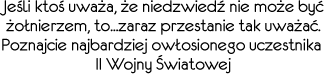 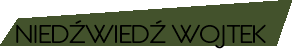 